All. 1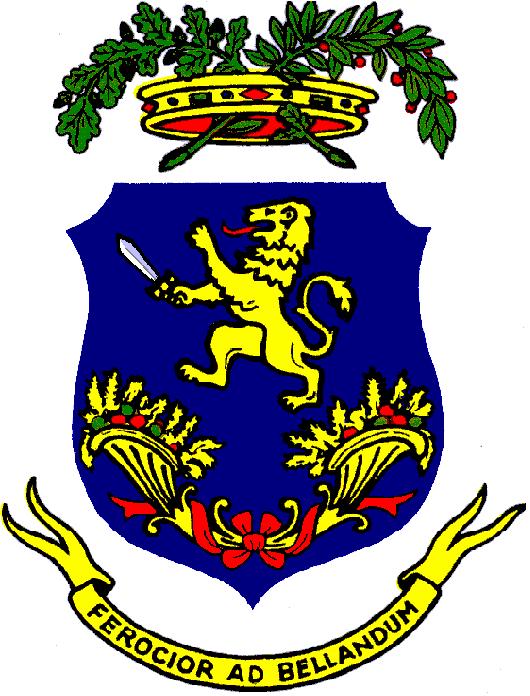 Manifestazione di interesse per la candidatura alla nomina del Presidente del Collegio dei Revisori dei Conti della Provincia di Frosinone per il triennio 2022-2025Alla Provincia di Frosinone PEC: protocollo@pec.provincia.fr.itIl sottoscritto ……...………………………………………………………………………………………………………. nato il ……../……../……… a …………..………………… residente nel Comune di ………………………… (….) Stato ……….......…………….. Via/Piazza ………….......................................................……………… n. ……. in qualità di …………………………………....…………………………................................................................. telefono n. ……………………..................……… Codice Fiscale ………………..................……………………… e-mail ......................................................................... - PEC: ………………………………………………………. Partita IVA n. …………………………….....…………… - Iscrizione Registro ODCEC ………………. – Data Iscrizione Registro ODCEC ……./……../…………….. Iscrizione Registro Revisori Contabili ……………………… - Data Iscrizione Registro Revisori Contabili ……/……../…………….con riferimento all’Avviso per la nomina del Presidente del Collegio dei Revisori dei conti della Provincia di Frosinone per il triennio 2022-2025, pubblicato in data ....../....../.............DICHIARADi essere disponibile ad essere eletto dal Consiglio provinciale quale componente, con funzioni di Presidente, dell’Organo di Revisione della Provincia di Frosinone.A tal fine dichiara, sotto la propria responsabilità, ai sensi degli articoli 46 e 47 del Decreto del Presidente della Repubblica 28.12.2000, n. 445 e con la consapevolezza delle sanzioni penali, in caso di dichiarazioni mendaci e dei poteri di controllo di questa Amministrazione, previsti dagli articoli 76 e 71 dello stesso D.P.R. n. 445 del 2000:di essere validamente inserito nella Fascia 3 dell’Elenco dei Revisori degli Enti Locali, formata ai sensi dell’art. 16, comma 25, del D.L. 13.08.2011, n. 138, modificato dall’art. 57-ter del D.L. 26.10.2019, n. 124, convertito con modificazioni dalla Legge 19.12.2019, n. 157 e del Regolamento di cui al Decreto del Ministro dell'Interno 15.02.2012, n. 23;di non trovarsi nelle condizioni di incompatibilità/ineleggibilità richiamate dall’articolo 236 del D.Lgs 18.08.2000, n. 267;di rispettare i limiti all’affidamento degli incarichi di cui all’art. 238 del D.Lgs n. 267/2000;di non aver svolto l’incarico per più di due volte nella Provincia di Frosinone ai sensi dell’art. 235 comma 1 del D.Lgs, n. 267.2000;di non incorrere in alcuna ipotesi di conflitto di interessi all’accettazione della carica di Presidente del Collegio dei Revisori dei Conti, in caso di nomina;di impegnarsi a comunicare all’ente ogni eventuale atto modificativo delle dichiarazioni presentate e di essere a conoscenza che, se tali modifiche comportano la perdita dei requisiti, l’ente si riserva di revocare gli incarichi conferiti;di accettare senza riserve le condizioni contenute nell'avviso;di autorizzare la Provincia di Frosinone, ai sensi e per gli effetti di quanto previsto dal regolamento UE n. 679.2016 in materia di protezione dei dati personali e dal D. LGS n. 196.2003, al trattamento dei propri dati personali, anche a mezzo di strumenti informatici nell'ambito dei procedimenti per i quali viene resa la presente dichiarazione;A corredo della presente domanda, si allega:Copia fotostatica di un documento di riconoscimento in corso di validità ai sensi del D.P.R. n. 445.2000;curriculum vitae in formato europeo, debitamente firmato.Luogo e data …………………, lì ....../....../............Firma .......................................................................